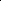 Lesson PlanName of the Assistant Professor –Mrs. Sunita RaniSubject - CommerceLesson Plan - 18 Weeks (January-April 2018 )WeekDateClass B.Com (III)Retail Management11-Jan-18Retail : meaning , definition and nature 1-Jan-182-Jan-18Scope2-Jan-183-Jan-18Factors affecting retailing 3-Jan-184-Jan-18Retailing in India 4-Jan-185-Jan-18Solution of Problems5-Jan-186-Jan-18Oral Test6-Jan-187-Jan-18Sunday7-Jan-1828-Jan-18Theories of  Retailing8-Jan-189-Jan-18Continue9-Jan-1810-Jan-18Models of retailing10-Jan-1811-Jan-18Continue11-Jan-1812-Jan-18Continue12-Jan-1813-Jan-18Class Test13-Jan-1814-Jan-18Sunday14-Jan-18315-Jan-18Group Discussion15-Jan-1816-Jan-18Retail Strategic planning : concept and process16-Jan-1817-Jan-18Continue17-Jan-1818-Jan-18Continue18-Jan-1819-Jan-18Operations management in retail19-Jan-1820-Jan-18Continue20-Jan-1821-Jan-18Sunday21-Jan-18422-Jan-18Vasant Panchami22-Jan-1823-Jan-18Continue23-Jan-1824-Jan-18Sir Chhotu Ram Jayanti24-Jan-1825-Jan-18Solution of Problems25-Jan-1826-Jan-18Republic Day26-Jan-1827-Jan-18 Presentations28-Jan-18Sunday28-Jan-18529-Jan-18Presentations29-Jan-18Presentations30-Jan-1831-Jan-18Guru Ravi Das Birthday31-Jan-181-Feb-18Presentations1-Feb-182-Feb-18Primary Retailing Strategies : concept and types of retail locations 2-Feb-183-Feb-18Factors affecting and steps involved in choosing retail location3-Feb-184-Feb-18Sunday4-Feb-185-Feb-18Continue65-Feb-1866-Feb-18Continue6-Feb-18Continue6-Feb-187-Feb-18Merchandising , Pricing and Marketing7-Feb-188-Feb-18Class Test8-Feb-189-Feb-18Merchandise planning : meaning and types9-Feb-1810-Feb-18Maharishi Dayanand Saraswati Jayanti10-Feb-1811-Feb-18Sunday11-Feb-187Process12-Feb-1813-Feb-18Maha Shivratri13-Feb-1814-Feb-18Continue14-Feb-18Retail communication15-Feb-1816-Feb-18Promotion Budget and Elements of retail Promotion mix16-Feb-1817-Feb-18Oral Test17-Feb-1818-Feb-18Sunday18-Feb-18819-Feb-18Security Issues in Retailing19-Feb-1820-Feb-18Continue20-Feb-18Minimizing the retail threats by using I.T21-Feb-1822-Feb-18Continue 22-Feb-1823-Feb-18Continue24-Feb-18Assignment - I24-Feb-1825-Feb-18Sunday25-Feb-18926-Feb-18Solution of Problems26-Feb-1827-Feb-18Class Test27-Feb-1828-Feb-18Holiday28-Feb-181-Mar-18Holiday1-Mar-182-Mar-18Holi2-Mar-183-Mar-18Holiday3-Mar-184-Mar-18Sunday4-Mar-18105-Mar-18Store Design : meaning, objectives and factors affecting5-Mar-186-Mar-18ContinueComponents of store design7-Mar-188-Mar-18Continue8-Mar-189-Mar-18Oral Test9-Mar-1810-Mar-18Store Layout : meaning and factors affecting10-Mar-1811-Mar-18Sunday11-Mar-181112-Mar-18Designing of store layout12-Mar-18Types of store layout13-Mar-1814-Mar-18Continue 15-Mar-18Sessional Test15-Mar-1816-Mar-18Organizational Structure in Retail Institutions : meaning & need17-Mar-18Importance and factors17-Mar-1818-Mar-18Sunday18-Mar-181219-Mar-18Process19-Mar-1820-Mar-18Classification of organizational structures20-Mar-1821-Mar-18HRM in retailClass Test22-Mar-1823-Mar-18Shaheedi Diwas23-Mar-1824-Mar-18Application of Information Technology in Retailing : meaning and need24-Mar-1825-Mar-18Sunday25-Mar-181326-Mar-18Factors affecting it27-Mar-18IT involvement in retailing27-Mar-1828-Mar-18Continue29-Mar-18Mahavir Jayanti29-Mar-1830-Mar-18Continue30-Mar-1831-Mar-18Class Test31-Mar-181-Apr-18Sunday1-Apr-18142-Apr-18Foreign Direct Investment in Retail : discussion of the concept and meaning2-Apr-18Factors affecting it , advantages and disadvantages3-Apr-184-Apr-18Continue4-Apr-185-Apr-18Continue5-Apr-186-Apr-18Continue6-Apr-187-Apr-18Assignment-II7-Apr-188-Apr-18Sunday8-Apr-18159-Apr-18Retail Store Management 9-Apr-1810-Apr-18Continue10-Apr-1811-Apr-18Inventory management 11-Apr-18Energy management12-Apr-1813-Apr-18Continue14-Apr-18Dr Ambedkar Jayanti / Vaisakhi14-Apr-1815-Apr-18Sunday15-Apr-1816Solution of Problems16-Apr-1817-Apr-18Class Test17-Apr-1818-Apr-18Parashurama Jayanti18-Apr-1819-Apr-18Presentations19-Apr-1820-Apr-18Presentations21-Apr-18 Presentations22-Apr-18Sunday22-Apr-181723-Apr-18Revision23-Apr-1824-Apr-18Revision24-Apr-1825-Apr-18Revision25-Apr-1826-Apr-18Revision26-Apr-1827-Apr-18Revision27-Apr-1828-Apr-18Revision28-Apr-18